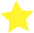 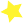 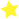 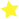 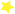 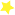 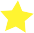 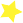 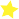 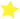 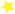 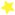 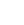 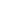 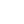 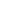 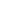 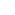 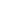 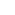 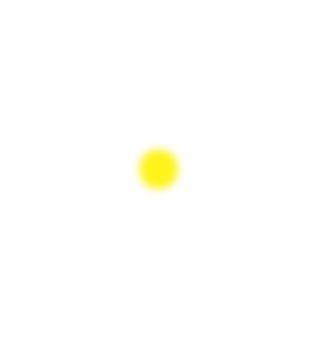 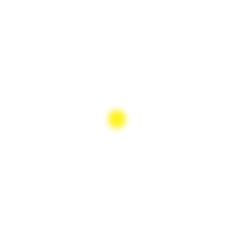 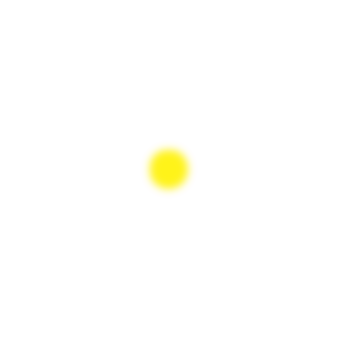 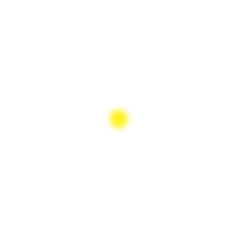 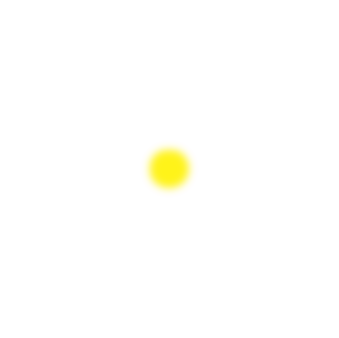 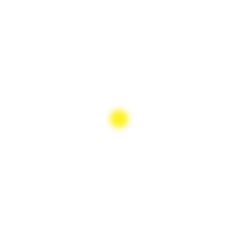 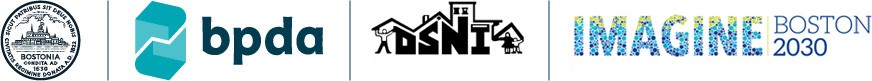 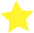 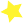 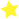 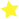 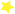 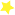 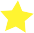 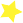 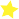 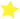 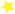 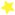 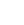 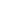 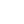 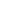 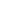 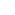 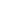 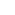 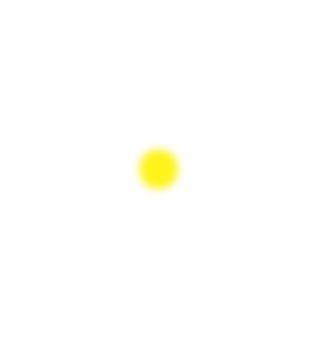 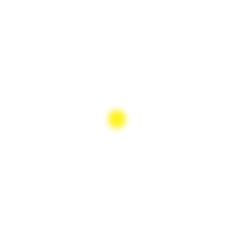 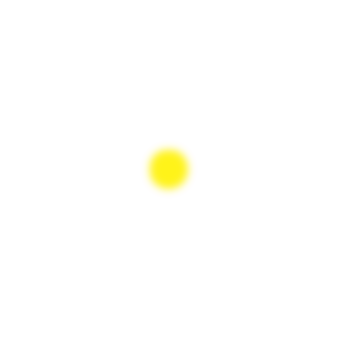 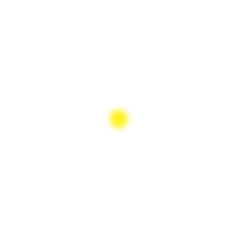 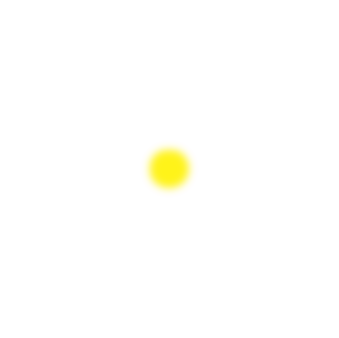 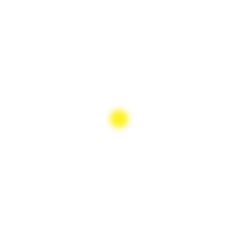 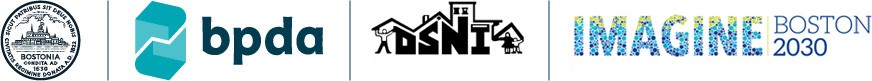 NOW	PLAYING...What	We've	Heard	and	What	We've	LearnedAt the Cape Verdian Adult Day Health facility34 Hancock St, Dorchester, MA 02125Open house from 5:30 - 6:00 and workshop from 6:00 - 8:00.